Отделение Фонда пенсионного и социального страхования  Российской Федерации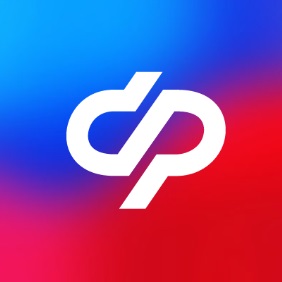 по Калининградской областиРегиональный Социальный фонд разъясняет калининградцам порядок выплаты пенсионных накоплений правопреемникамДля получения средств пенсионных накоплений умершего гражданина правопреемникам необходимо не позднее 6 месяцев со дня его смерти лично, по почте или через представителя обратиться в СФР или НПФ, так же в СФР заявление может быть представлено в форме электронного документа, с использованием Единого портала государственных и муниципальных услуг.
Внимание! Если Вы пропустили указанный срок, его можно восстановить только в судебном порядке. Необходимо предъявить документы, подтверждающие родственные отношения и документы личного хранения. Перечень необходимых документов определяют Правила выплаты средств пенсионных накоплений, утвержденные Постановлениями Правительства Российской Федерации от 30 июля 2014 года №710 и №711.Выплата правопреемникам умершего застрахованного лица средств пенсионных накоплений осуществляется не позднее 20 числа месяца, следующего за месяцем принятия решения о выплате. Решение о выплате принимается в течение седьмого месяца со дня смерти гражданина. Копию решения о выплате (об отказе в выплате) СФР направляет правопреемнику не позднее 5 рабочих дней после принятия решения.Пенсионные накопления можно получить через почтовое отделение связи или путем перечисления средств на банковский счет/банковские счета правопреемников.
Сотрудники регионального Отделения фонда Социального и Пенсионного обеспечения напоминают калининградцам о праве заранее определить правопреемников средств своих пенсионных накоплений и то, в каких долях будут распределяться между ними эти средства. Для этого необходимо подать заявление в СФР (или в НПФ, если пенсионные накопления формируются в нем).В случае, если подобного заявления нет, то правопреемниками считаются родственники: в первую очередь дети, в том числе усыновленные, супруг и родители (усыновители); во вторую очередь братья, сестры, дедушки и внуки.Выплата средств пенсионных накоплений родственникам одной очереди осуществляется в равных долях. Правопреемники второй очереди имеют право на получение средств пенсионных накоплений, если отсутствуют родственники первой очереди.Отметим, что средства пенсионных накоплений могут быть выплачены правопреемникам, если смерть гражданина наступила:— до назначения ему выплаты за счет средств пенсионных накоплений или до перерасчета ее размера с учетом дополнительных пенсионных накоплений (за исключением средств материнского (семейного) капитала, направленных на формирование будущей пенсии);— после назначения ему срочной пенсионной выплаты. В этом случае правопреемники вправе получить невыплаченный остаток средств пенсионных накоплений (за исключением средств материнского (семейного) капитала, направленных на формирование будущей пенсии);— после того как была назначена, но еще не выплачена ему единовременная выплата средств пенсионных накоплений.Ее могут получить члены семьи умершего пенсионера (при условии совместного с ним проживания), а также его нетрудоспособные иждивенцы (независимо от того, проживали они совместно с умершим или нет) в течение 6 месяцев со дня смерти гражданина. Если указанные лица отсутствуют, сумма единовременной выплаты включается в состав наследства и наследуется на общих основаниях.Если гражданину была установлена выплата накопительной пенсии (бессрочно), в случае его смерти средства пенсионных накоплений правопреемникам не выплачиваются. Дополнительные вопросы можно уточнить по телефонам горячей линии — федеральная: 8 800 100 00 01; региональная: 8 800 200 10 38 (звонок бесплатный).